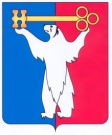 АДМИНИСТРАЦИЯ ГОРОДА НОРИЛЬСКАКРАСНОЯРСКОГО КРАЯПОСТАНОВЛЕНИЕ12.02.2016                                     	г. Норильск                                  		№ 112О внесении изменений в постановление Администрации города Норильска от 17.11.2015 № 556 «Об утверждении Положения об оплате труда директора, заместителей директора и главного бухгалтера муниципального бюджетного учреждения «Автохозяйство» и внесении изменений в Постановление Администрации города Норильска от 22.10.2013 № 455»В соответствии со статьей 145 Трудового кодекса Российской Федерации, в целях регулирования условий оплаты труда директора, заместителей директора и главного бухгалтера муниципального бюджетного учреждения «Автохозяйство»,ПОСТАНОВЛЯЮ:Приложение 3 к Положению об оплате труда директора, заместителей директора и главного бухгалтера муниципального бюджетного учреждения «Автохозяйство», утвержденное постановлением Администрации города Норильска от 17.11.2015 № 556, изложить в редакции приложения № 1 к настоящему постановлению.Опубликовать настоящее постановление в газете «Заполярная правда» и разместить его на официальном сайте муниципального образования город Норильск.Руководитель Администрации города Норильска                                 Е.Ю. ПоздняковПриложение № 1к постановлению Администрации города Норильска от « 12 » 02.2016 № 112Приложение 3к Положению об оплате труда директора, заместителей директора и главного бухгалтера муниципального бюджетного учреждения «Автохозяйство», утвержденному постановлениемАдминистрации города Норильскаот 17.11.2015 № 556Критерии оценки результативности и качества труда для установления ежемесячных выплат за важность выполняемой работы, степень самостоятельности и ответственности при выполнении поставленных задач, за интенсивность и высокие результаты работы, за качество выполняемых работ№ п/пНаименование критерияКритерий применяется в отношении должности Единица измеренияШкала оценки критерияМаксимальное значение в процентахВыплаты за важность выполняемой работы, степень самостоятельности и ответственности при выполнении поставленных задачВыплаты за важность выполняемой работы, степень самостоятельности и ответственности при выполнении поставленных задачВыплаты за важность выполняемой работы, степень самостоятельности и ответственности при выполнении поставленных задачВыплаты за важность выполняемой работы, степень самостоятельности и ответственности при выполнении поставленных задачВыплаты за важность выполняемой работы, степень самостоятельности и ответственности при выполнении поставленных задачВыплаты за важность выполняемой работы, степень самостоятельности и ответственности при выполнении поставленных задач1Осуществление транспортного обеспечения заказчиков в соответствии с закреплением подвижного состава директор, заместитель директора по производствунарушениеналичие0,01Осуществление транспортного обеспечения заказчиков в соответствии с закреплением подвижного состава директор, заместитель директора по производствунарушениеотсутствие40,02Разработка и подведение итогов текущих планов финансово-хозяйственной деятельности Учреждения заместитель директора по экономике и финансамналичие / отсутствиеналичие40,02Разработка и подведение итогов текущих планов финансово-хозяйственной деятельности Учреждения заместитель директора по экономике и финансамналичие / отсутствиеотсутствие0,03Создание необходимых производственных запасов, обеспечение завоза ТМЦ, регулирование поставок в соответствии с технологическим процессомзаместитель директора – главный инженерсвоевременно /не своевременносвоевременно40,03Создание необходимых производственных запасов, обеспечение завоза ТМЦ, регулирование поставок в соответствии с технологическим процессомзаместитель директора – главный инженерсвоевременно /не своевременноне своевременно0,04Оперативно-техническое руководство по вопросам содержания, обслуживания и ремонта зданий, сооружений, оборудования, электротехнического и санитарно-технического хозяйствазаместитель директора по производству, заместитель директора – главный инженерналичие / отсутствиеналичие40,04Оперативно-техническое руководство по вопросам содержания, обслуживания и ремонта зданий, сооружений, оборудования, электротехнического и санитарно-технического хозяйствазаместитель директора по производству, заместитель директора – главный инженерналичие / отсутствиеотсутствие0,05Обоснованные зафиксированные замечания по работе Учреждения со стороны органов, осуществляющих функции контроля (надзора)директорналичие / отсутствиеналичие0,05Обоснованные зафиксированные замечания по работе Учреждения со стороны органов, осуществляющих функции контроля (надзора)директорналичие / отсутствиеотсутствие60,06Контроль реализации учетной политики учреждением, своевременное внесение изменений в соответствии с действующим законодательствомглавный бухгалтерналичие / отсутствиеналичие20,06Контроль реализации учетной политики учреждением, своевременное внесение изменений в соответствии с действующим законодательствомглавный бухгалтерналичие / отсутствиеотсутствие0,0Выплаты за интенсивность и высокие результаты работыВыплаты за интенсивность и высокие результаты работыВыплаты за интенсивность и высокие результаты работыВыплаты за интенсивность и высокие результаты работыВыплаты за интенсивность и высокие результаты работыВыплаты за интенсивность и высокие результаты работы1Коэффициент выпуска автомобилей на линию заместитель директора по производствукоэффициент0,50-0,5520,01Коэффициент выпуска автомобилей на линию заместитель директора по производствукоэффициент0,45-0,5015,01Коэффициент выпуска автомобилей на линию заместитель директора по производствукоэффициентменьше 0,440,02Отсутствие случаев сверхнормативных простоев автомобилей на ТО и ТР и КРзаместитель директора – главный инженерналичие / отсутствиеналичие0,02Отсутствие случаев сверхнормативных простоев автомобилей на ТО и ТР и КРзаместитель директора – главный инженерналичие / отсутствиеотсутствие40,03Оперативное и качественное выполнение задач, поставленных вышестоящими управленческими структурамидиректорсвоевременно / не своевременносвоевременно100,03Оперативное и качественное выполнение задач, поставленных вышестоящими управленческими структурамидиректорсвоевременно / не своевременноне своевременно0,04Финансирование текущих расходов учреждения в целях оперативного обеспечения его уставной деятельности товарно-материальными ценностями, работами, услугами (организация, контроль учета)заместитель директора по экономике и финансам, главный бухгалтерсвоевременно / не своевременносвоевременно80,04Финансирование текущих расходов учреждения в целях оперативного обеспечения его уставной деятельности товарно-материальными ценностями, работами, услугами (организация, контроль учета)заместитель директора по экономике и финансам, главный бухгалтерсвоевременно / не своевременноне своевременно0,0Выплаты за качество выполняемых работВыплаты за качество выполняемых работВыплаты за качество выполняемых работВыплаты за качество выполняемых работВыплаты за качество выполняемых работВыплаты за качество выполняемых работ1Выполнение установленного плана автомобилечасов на линиидиректорисполнение / не исполнениене исполнение0,01Выполнение установленного плана автомобилечасов на линиидиректорисполнение / не исполнениеисполнение100,01Выполнение установленного плана автомобилечасов на линиизаместитель директора по производствуисполнение / не исполнениене исполнение0,01Выполнение установленного плана автомобилечасов на линиизаместитель директора по производствуисполнение / не исполнениеисполнение20,02Оперативное подведение итогов производственной деятельности Учреждения с целью определения перечня и размера стимулирующих выплат заместитель директора по экономике и финансамсвоевременно / не своевременносвоевременно30,02Оперативное подведение итогов производственной деятельности Учреждения с целью определения перечня и размера стимулирующих выплат заместитель директора по экономике и финансамсвоевременно / не своевременноне своевременно0,03Проведение регламентных технических воздействий на подвижной состав и механоэнергетическое оборудование в полном объеме заместитель директора – главный инженерсвоевременно / не своевременносвоевременно30,03Проведение регламентных технических воздействий на подвижной состав и механоэнергетическое оборудование в полном объеме заместитель директора – главный инженерсвоевременно / не своевременноне своевременно0,04Организация перевозок специальным и специализированным транспортом в соответствии с действующим законодательствомзаместитель директора по производствунарушениеналичие0,04Организация перевозок специальным и специализированным транспортом в соответствии с действующим законодательствомзаместитель директора по производствунарушениеотсутствие30,05Организация и проведение годовой инвентаризации имущества и финансовых обязательств, своевременное определение её результатов и отражение их в учете (оценивается по итогам января)главный бухгалтерналичие / отсутствиеналичие50,05Организация и проведение годовой инвентаризации имущества и финансовых обязательств, своевременное определение её результатов и отражение их в учете (оценивается по итогам января)главный бухгалтерналичие / отсутствиеотсутствие0,06Своевременное проведение расчетов с работниками и контрагентами (оценивается ежемесячно, за исключением января)главный бухгалтерналичие / отсутствиеналичие50,06Своевременное проведение расчетов с работниками и контрагентами (оценивается ежемесячно, за исключением января)главный бухгалтерналичие / отсутствиеотсутствие0,0